К сожалению, официальные данные отсутствуют, но мы не теряем надежду найти информацию о герое.Просим всех, кто владеет какой-либо информацией, откликнитесь!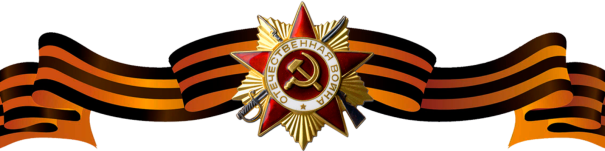 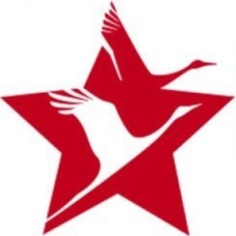 Зверев Василий ЕгоровичЗверев Василий ЕгоровичЗверев Василий Егорович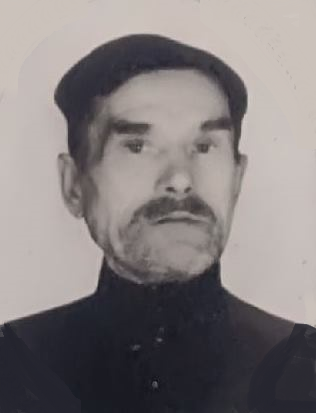 Годы жизни22.04.1895 – 06.11.197522.04.1895 – 06.11.1975